Publicado en Madrid el 02/11/2022 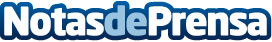 Cognizant impulsa la presencia de la mujer en el mundo STEMLa compañía lanza la quinta convocatoria de las becas Cognizant Lady Tech con las que subvenciona a 20 mujeres que cursen o vayan a cursar una carrera STEM en España. Cognizant también lucha contra la brecha de género en el mundo laboral con diferentes iniciativas dentro de su organizaciónDatos de contacto:María Guijarro622836702Nota de prensa publicada en: https://www.notasdeprensa.es/cognizant-impulsa-la-presencia-de-la-mujer-en Categorias: Telecomunicaciones Sociedad Recursos humanos Innovación Tecnológica http://www.notasdeprensa.es